Minutes of District 6 District Council Meeting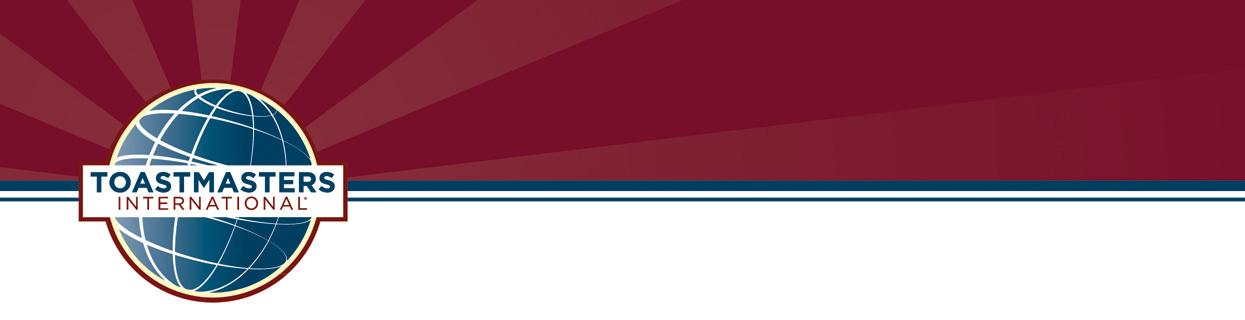 Saturday May 9, 2020VirtualDistrict Director, Ravi Rai, DTM, called the meeting to order at 10:30 AM, welcomed everyone and provided opening remarks. He provided a very special thank you for Health Care workers on the front lines and all the service members to our country.Administration Manager, Jamie Ogborn, read the District Mission. To Build new clubs and support all clubs in achieving excellence.District Director, Ravi Rai, DTM, reviewed the district mission, provided ground rules for the business meeting and shared the agenda. He confirmed changes to the posted agenda, with no objections he approved the agenda.District Director, Ravi Rai, DTM, called for a recess to investigate the error message council members are citing getting into the meeting.Parliamentarian Theo Black, DTM, PID, reviewed the voting procedures for today’s meeting.	Credentials Chair Past Clinton Hunt, DTM, PDD,The numbers required for a quorum were represented as follows:  114 Total Eligible Clubs with 2 votes per club equals 228 total club votes1/3 are needed for a quorum = 76 club votes are required114 total club votes are represented33 Eligible Delegates at large presentDistrict has a quorumDistrict Director Ravi Rai, DTM, appointed Theo Black, DTM, PID, PDG as the Parliamentarian, Jamie Ogborn D6 Administration Manager as the minutes taker, Clinton Hunt, DTM, PDG as the Credentials Chair, Dave Gibson, DTM, DD for 106 running the Voting System (Election Buddy) and Ed Burke D6 Logistics Manager as the Timer for this meeting.Administration Manager, Jamie Ogborn announced that the Minutes for the 2019 District Council Virtual Meeting in September 2019, and for the 2019 District Council Business Meeting in May 2019 have been available to members on the Business meeting page of the District 6 website. After no corrections were made, minutes were approved and will be published as posted. District Leader ReportsProgram Quality Director Susan Rajbhandari, DTM- provided his report, posted on the Business meeting page of the District 6 website.Club Growth Director, Deb Luu, DTM- provided her report, posted on the Business meeting page of the District 6 website.Committee ReportsPublic Relations Manager, Kari Barlas- was not able to be here today, but posted her notes on the Business Meeting page of the District 6 website.Finance Manager, Brian Hinton, DTM- provided his report, posted on the Business meeting page of the District 6 website.Audit Chair, Kent Hawks, DTM- was not able to be here today.Alignment Chair, Ansley Lovgren- provided her report, posted on the Business meeting page of the District 6 website.District Director, Ravi Rai, DTM- called for a vote on the Approval of the 2019-2020 Alignment as reported by Alignment Chair, Ansley Lovgren and in the Business Meeting page on the D6 website. With a result of 122 Yes votes and 3 No votes Ravi Rai approved the Alignment as posted.ElectionsPast District Director, Jean Pearson, DTM provided the District Leadership Committee Report.District Director, Ravi Rai, DTM- Gave further context to help answer questions before running the election of 2020-2021 officers as follows:All nominations were closed one week before the District Council Elections.District Director – Susan Rajbhandari is running from the floor. He was given 2 minutes to address the district Council.Susan Rajbhandari is a qualified Candidate. With no objections Single Ballot for Susan Rajbhandari as DD.  Position elected.Program Quality Director – district leadership committee has nominated Deborah Luu.  No nominations from the floor. Single Ballot for Deborah Luu as PQD.  Position elected.Club Growth Director – district leadership committee has nominated Linda Dorn.  This is an ineligible position as 2 candidates are required and only one has been nominated.No nominations from the floor.Single Ballot for Linda Dorn as Club Growth Director.  Position elected.Division Directors- nominated:District Leadership committee has nominated:Troy Dukart for Division C directorTara Bolanda for Division E directorGoutham Putta for Division F directorMike Dupris for Division M directorSingle Ballot for these positions.  Positions elected.Division Directors- running from the floor:Division D Director – no candidate nominated. Cory Gallagher is running from the floor as an eligible candidate. Cory had 2 minutes to address the district. No other nominations from the floor. With no objections Single Ballot for Cory Gallagher as Division D Director. Position elected.Newly formed Division N Director – no candidate submitted. Linda Brown is running from the floor, as an eligible candidate. Linda had 2 minutes to address the district. No other nominations from the floor. With no objections Single Ballot for Linda Brown as Division N Director. Position elected.New BusinessNancy Hobbs, VPE Shakopee Toastmasters, presented a motion to remove the deduction of 25 miles per round trip for District leadership Reimbursement.Chair recognized Jamie Ogborn D6 Administration Manager, Dan Lacine Area Director and Earl Roethke President of Roller Toasters Club as secondersChair recognized Earl Roethke President of Roller Toasters Club with question: what is the 25 miles deduction? Ravi confirmedChair recognized Susan Long Voice of Leadership Club with Question: What does the mix of 45c and 14c mean? Ravi confirmedChair recognized Elsa Soto Division F director with her question: Why we did a reduction of 25 miles if not any other district did that? Ravi confirmedWith no objections single ballot was cast to remove the 25-mile deduction. Program Quality Director Susan Rajbhandari, DTM- provided announcementsThe Installation Ceremony follows this District Council Meeting.The Award Ceremony follows the Installation Ceremony.The Humorous & International Contests will start at 1 pm today.We will have no evening program.The next Virtual District Council: Saturday September 19, 2020.There is a help wanted page: http://www.d6tm.org/help-wanted/ please check it out and let us know what roles you would like to take on this year.District Director, Ravi Rai, DTM, noted the issues we are seeing with the attendance and zoom and asked us to watch our emails for clarification on what to expect for the rest of the sessions.Meeting Adjourned at 12:05 p.m.